В соответствии с п.п. 6.1. п.6  Устава муниципального автономного учреждения «Печорское время», утвержденного распоряжением администрации муниципального района «Печора» от 10 января 2019 года № 11-р  администрация ПОСТАНОВЛЯЕТ: Внести в постановление администрации муниципального района «Печора» от 27 февраля 2019 года № 199 «О создании Наблюдательного совета МАУ «Печорское время» следующие изменения:1.1. Пункт 1.3. раздела I Приложения 2 к постановлению изложить в следующей редакции:«1.3. Наблюдательный совет МАУ «Печорское время» создается в составе семи членов.».Настоящее постановление вступает в силу со дня подписания и подлежит размещению на официальном сайте администрации муниципального района «Печора».АДМИНИСТРАЦИЯ МУНИЦИПАЛЬНОГО РАЙОНА «ПЕЧОРА»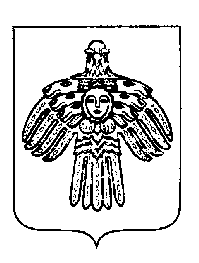 «ПЕЧОРА»  МУНИЦИПАЛЬНÖЙ  РАЙОНСААДМИНИСТРАЦИЯ ПОСТАНОВЛЕНИЕ ШУÖМПОСТАНОВЛЕНИЕ ШУÖМПОСТАНОВЛЕНИЕ ШУÖМ« 02 »   марта    2021 г.г. Печора, Республика Коми        №  174   . О внесении изменений в постановление администрации муниципального района «Печора» от 27 февраля 2019 года № 199Глава муниципального района – руководитель администрации  В.А. Серов